Следующая  информация будет для вас очень полезной:Классные руководители:1«а»  Добрецова Наталья Александровна                               1«б»  Павлова Виктория СергеевнаОсобенности образовательного процесса  в 1 классеПродолжительность учебного года в первом классе – 33 учебные недели.  Учебные занятия проводятся по 5-дневной  учебной неделе в 1 смену. Первый  урок начинается  в 9.00. 4 дня в неделю по 4 урока и 1 день 5 уроков за счёт урока физической культуры.В оздоровительных целях и для облегчения процесса адаптации детей к требованиям школы в первом полугодии  используется  «ступенчатый» режим обучения:в сентябре - октябре – 3 урока в день по 35 минут каждый, четвертые уроки проводятся в нетрадиционной форме (уроки – игры, викторины, экскурсии)в ноябре-декабре  - 4 урока по 35 минут каждый;Во втором полугодии – 4 урока по 40 минут (1 день – 5 уроков)Недельный учебный план:Русский язык 5 чЛитературное  чтение 4 чМатематика 4 чОкружающий мир 2 чМузыка 1 чИзобразительное искусство 1 чТехнология 1 чФизическая культура 3 чИТОГО: 21 час в неделюДля учащихся  первого года обучения предусмотрены дополнительные недельные  каникулы, которые бывают, как правило, в феврале.Обучение проводится без балльного оценивания знаний обучающихся. Оценка не нужна для этого возраста. Обучение без отметок постепенно вселяет веру в свои силы у каждого малыша.Домашние задания в 1 классе не задаются.В 2020-2021 учебном году обучение в первых классах будет осуществляться по УМК "Школа России"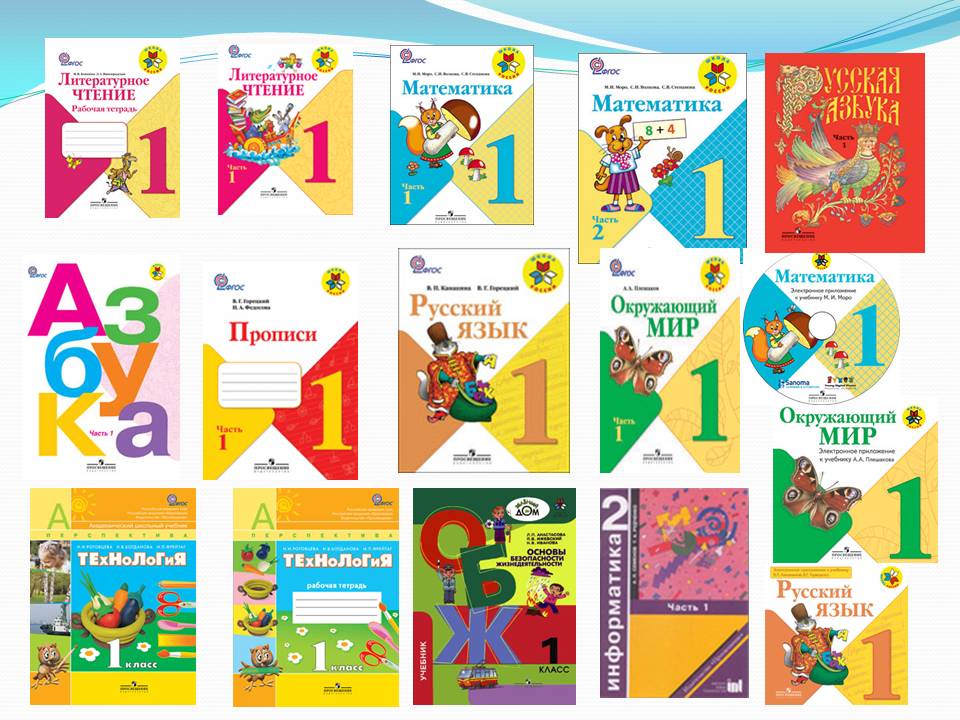 Все учащиеся будут обеспечены учебниками из библиотечного фонда школы.В нашей школе работают 4 группы продленного дня, где дети проводят свой досуг: гуляют на свежем воздухе, обедают, посещают занятия по интересам.Внеурочная деятельность осуществляется по следующим направлениям:	спортивно-оздоровительное	духовно-нравственное	социальное	интеллектуальное	общекультурноеУчащиеся начальной школы обеспечены горячим питанием.Что необходимо   приобрести первокласснику:ФормаКлассический деловой стиль одежды, цвет формы темно-синий: костюм/сарафан;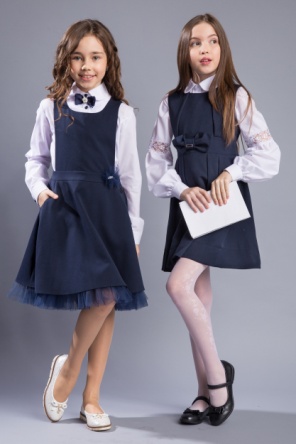 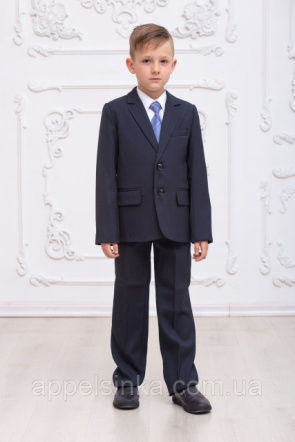 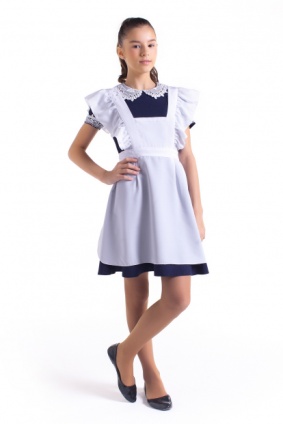 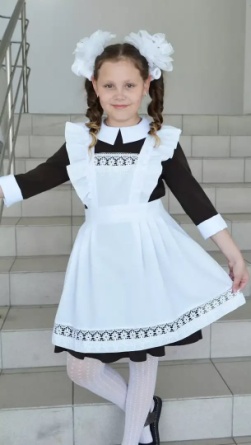 Блузки, сорочки, водолазки:повседневно – белыеСменная обувь: удобная на липучках, с закрытым задником (не мажущая и не скользящая подошва);Спортивная форма:короткая (для зала): шорты темного цвета однотонные, белая футболка, белые носки, спортивная обувь на белой подошве;длинная: брюки темного цвета спортивные однотонные.Парадная форма: Классический костюм + белая рубашка + галстук или бабочка Сарафан, платье + белый передник + белые колготкиШкольные принадлежностиОбложки для книг плотные (по количеству и формату книг);Тетради с зеленой обложкой 12 листов:в косую линейку – 10 штук;в клетку – 10 штук;Обложки для тетрадей плотные (6-8 штук по формату тетрадей);Ручки синие шариковые (не автоматические);Цветные шариковые ручки;Пенал мягкий.Деревянная линейка 20см с чёткой шкалой измерения;Простые карандаши (твёрдо-мягкий, мягкий, очень мягкий) – 2-3 штуки;Цветные карандаши (12 -24 цв.);   Фломастеры.(8-12 штук)   Набор восковых мелков.Точилка с контейнером; Ластик; Кисти беличьи для рисования (№2, 5, 8); Краски акварельные медовые; Банка-непроливайка; Цветная бумага односторонняя; Цветной картон односторонний;Клей-карандаш; Ножницы с тупыми концами; Нарукавники или фартук для уроков технологии и ИЗО;Планшет для рисования (формат А4); Доска для лепки; Пластилин восковой (1 коробка – 6-10  цветов);Папка по труду, папка по ИЗО Влажные салфетки (детские).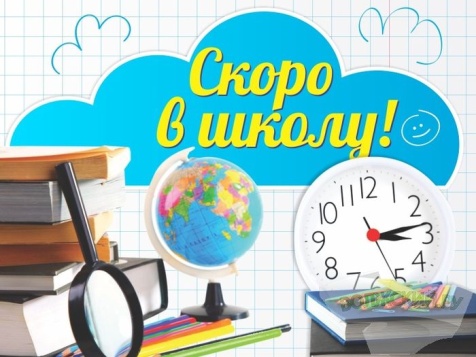 Уважаемые родители будущих первоклассников!Родительское собрание состоится  25 августа 2020 года в 18.00,  дополнительная информации будет сообщена через классных руководителей.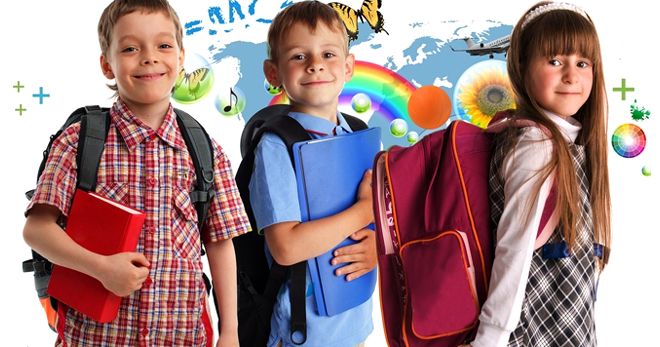 РанецВес ранца без учебников для учащихся первых классов должен быть не более 500-700 г. При этом ранец должен иметь широкие лямки (4 - 4,5 см) и достаточную формоустойчивость, обеспечивающую его плотное прилегание к спине обучающегося и равномерное распределение веса. Материал для изготовления ранцев должен быть легким, прочным, с водоотталкивающим покрытием, удобным для чистки (СанПиН 2.4.2. ст. 2.8.24).